FEDERATION ALGERIENNE DE VOLLEYBALL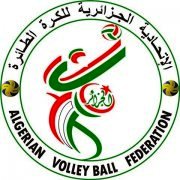               LISTING DES ATHLETES SAISON 2017/2018El Fanar Ain AzelEl Fanar Ain AzelEl Fanar Ain AzelEl Fanar Ain AzelEl Fanar Ain AzelEl Fanar Ain AzelN° LICENCENoms &PrénomsDate .NQualitéCatégorieType00082lahmar khaled28/06/1994AthlèteSeniorsR00085arab abderrahim09/08/1990AthlèteSeniorsR00087boussahel lahcene09/06/1992AthlèteSeniorsR00083LEBECHE WASSIM21/11/1994AthlèteSeniorsR00092lebbeche taqiyedin10/11/1993AthlèteSeniorsR00091KOLLI NABIL 21/10/1978AthlèteSeniorsN06541TOUIL CHOUAIB14/07/1997AthlèteSeniorsN13698BENDRIHEM MOHEIDDINE02/07/1986AthlèteSeniorsN06543CHOULA HAMZA31/05/1997AthlèteSeniorsN00557LABABSSA  CHAOUKI03/03/1991AthlèteSeniorsR10842CHOULA KHALIL02/03/1996AthlèteSeniorsN13693LAMARA MED EL AMINE12/10/1993AthlèteSeniorsN04451GHEZZAL SAAD EDDINE23/03/1999AthlèteJuniorsMUTATION 06542LAAROUSSI M’barek03/01/1998AthlèteJuniorsR06540MADJOUR AYMEN01/07/1998AthlèteJuniorsR00006MAOUCHE RAOUF23/05/1994AthlèteSeniorsPRET01209CHERIFI MOSSAB11/04/1993AthlèteSeniorsMUTATION00457KEDAD MOUNIR01/02/1986AthlèteSeniorsMUTATION08842REBIGA DJAMEL16/01/1999AthlèteSeniorsR01167BOUADI ISHAQ02/03/1996AthlèteSeniorsN14161TAGUANI HOUSSEM06/09/1988AthlèteSeniorsN00077benhadouche abdallah24/05/1978PrésidentR00081kaabeche noureddine 20/06/1967DirigeantR01627DEKKICHE MOHAMED21/11/1989KinésithérapeuteR13703AKKA ABDELHAMID07/05/1963Entraineur adjointN01197KRAMOU ZINEDDINE11/01/1987Entraineur adjointR00589HAMOUDI NOUR EDDINE30/04/1960EntraineurR